Памятка для родителей«Секреты воспитания вежливого ребенка»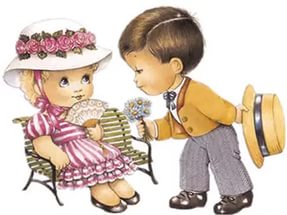 Мы, взрослые знаем: «Вежливое слово становится волшебным, когда в нем поселятся лучики солнца и тепла». А как научить ребенка не только говорить все волшебные слова, но говорить по-особому, приветливо, с улыбкой? Воспитание ребенка необходимо начинать с создания вежливой, доброй, терпимой сочувственной и ласковой семейной атмосферы. И плюс к этому, учитывая возраст детей, начинать его надо с создания духа игры, с приветливо-живой сказки, которая должна войти в ваш дом, чтобы питать собой фантазию, творчество. Именно игра и сказка должны стать добрыми помощниками в воспитании детей.Есть несколько эффективных способов научить ребенка вежливости:Ведите себя деликатно по отношению к окружающим и в том числе к своим детям.Исключите оскорбления человеческого достоинства сына или дочери, не кричите на  ребенка, не говорите при нем грубые слова, ни в коем случае не принимайте в качестве  воспитательной меры физические наказания.Откажитесь от бесконечных замечаний по пустяковым поводам, чаще поощряйте самостоятельность ребенка.Предъявляйте к детям единые требования. Если кто-то из взрослых не согласен с замечаниями другого, то осуждайте это в отсутствии ребенка.Уважайте достоинство маленького человека, исключив в речи выражения: «Ты еще мал», « Тебе еще рано».Не забывайте говорить ребенку: «Доброе  утро!», «Спокойной ночи», «Благодарю за помощь».Подбирайте книжки, которые учат вежливости, и обращайте внимание ребенка на эти моменты.Правила культурного поведения прививайте  детям систематически, а не от случая к  случаю.